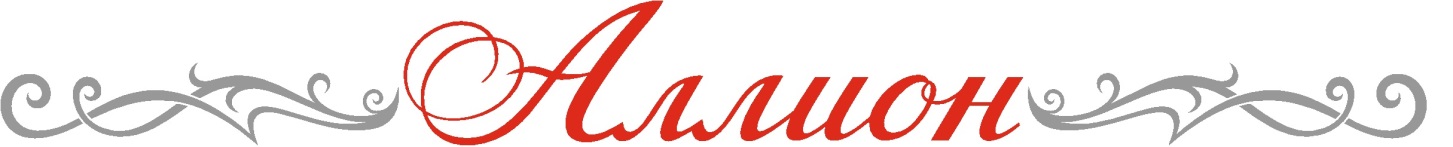 на декоративные 3D вставкиНаименование декораСтоимость декора под пленкой ПВХ за шт.Стоимость декора по верх пленки ПВХ за шт.DR-1220370DR-2170320DR-3170320DR-4170320DR-5240390DR-6240420DR-7170310DR-8220370DR-9170320DR-10170320DR-11--DR-12230390DR-13170320DR-14230390DR-15420570DR-16460610DR-17240410DR-18240410DR-19360500DR-20240420DR-21460610DR-22210360DR-23220370DR-24210360DR-25220370DR-26210360DR-27210360DR-28310460DR-29700840DR-30610750DR-31420570DR-32650800DR-33390540